  苗栗縣竹南國中辦理109年度下半年防災演練成果照片辦理時間:109.09.21 9時21分辦理地點: 苗栗縣立竹南國中辦理人數:1098人成果照片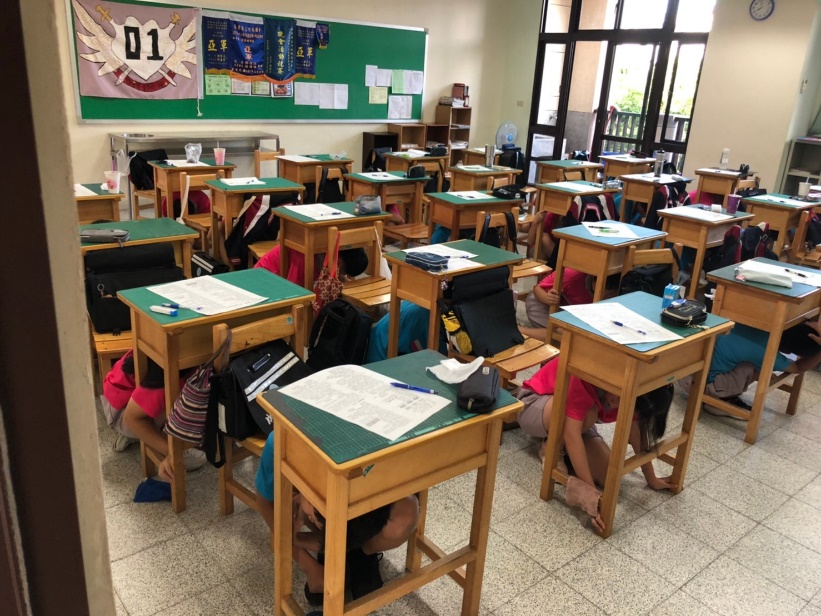 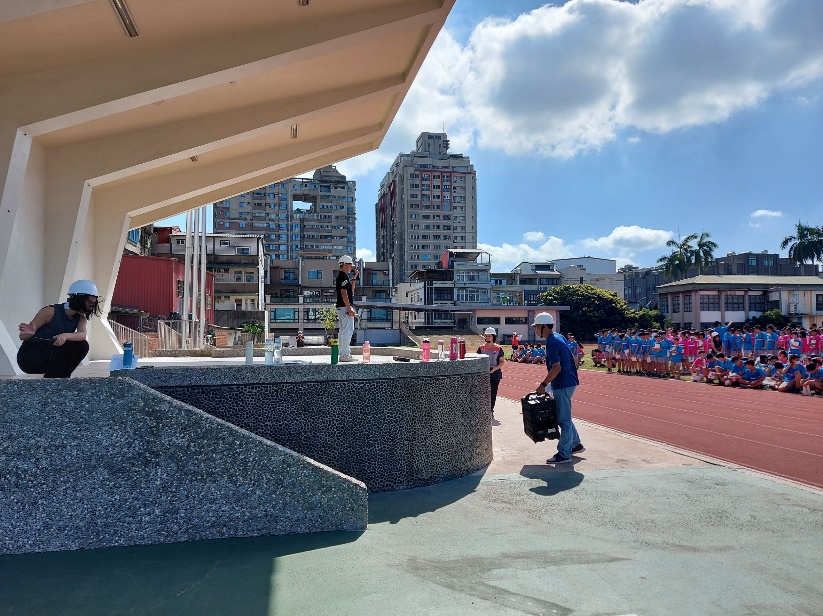 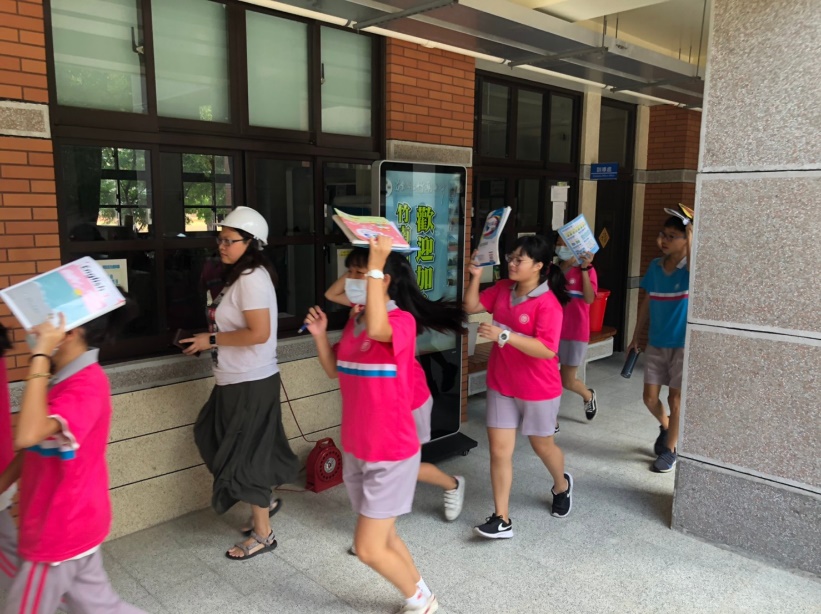 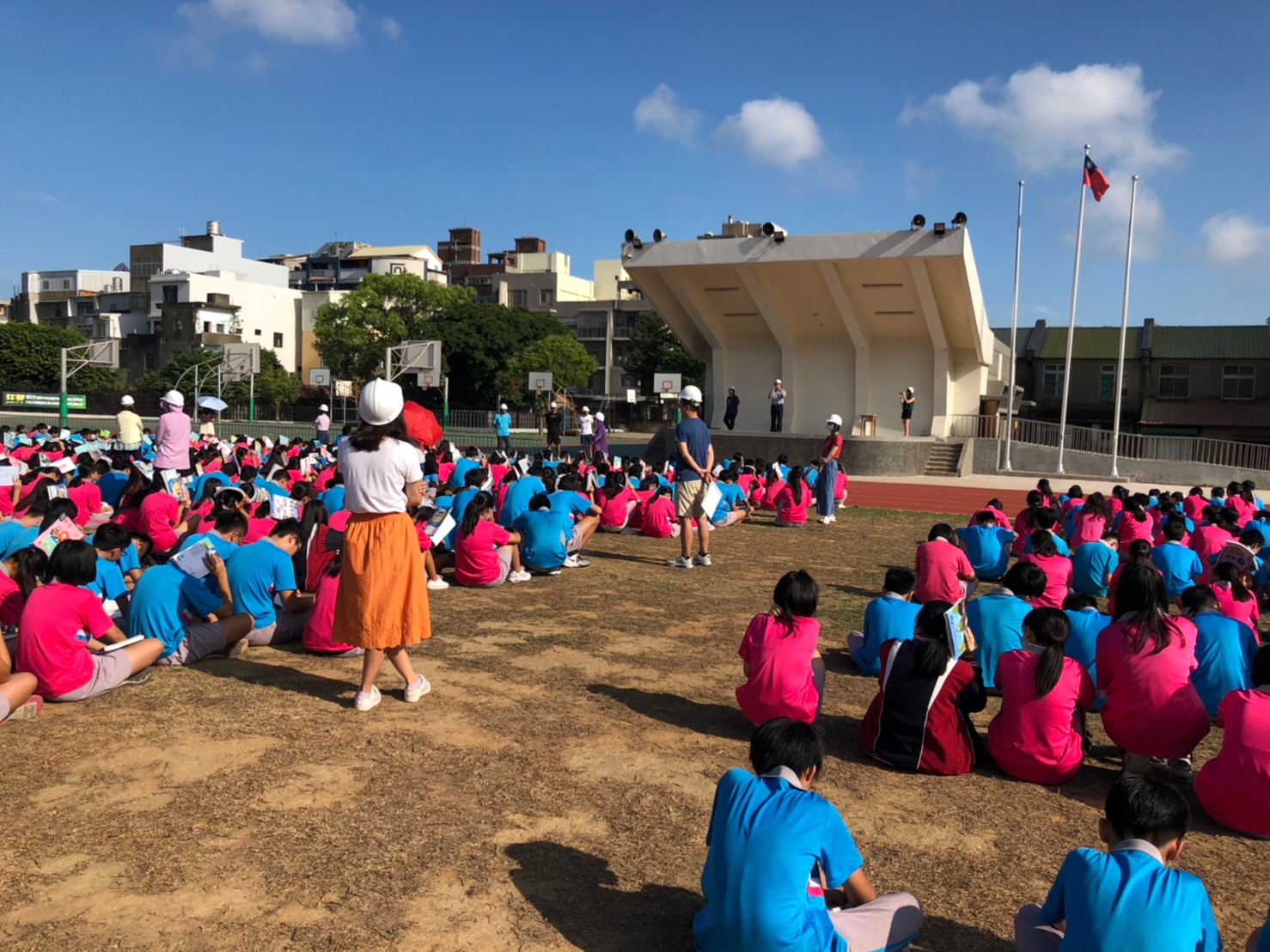 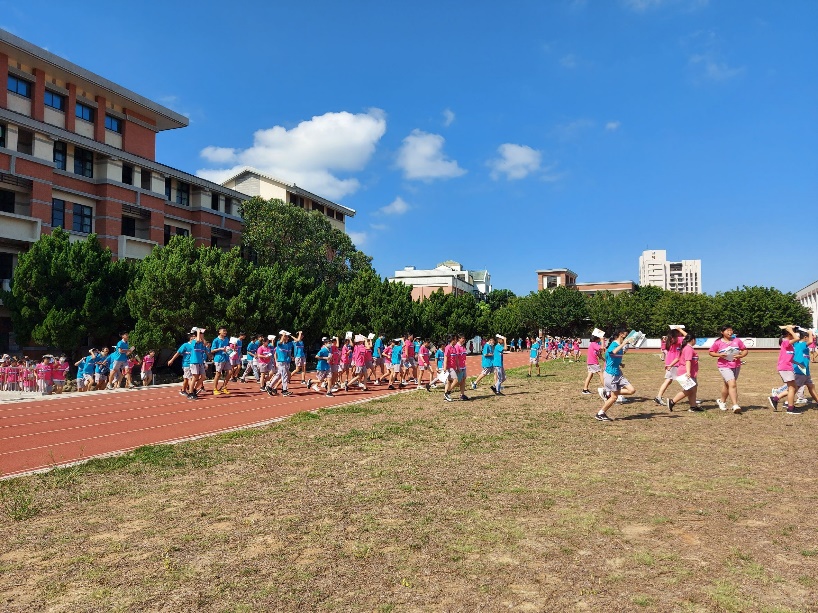 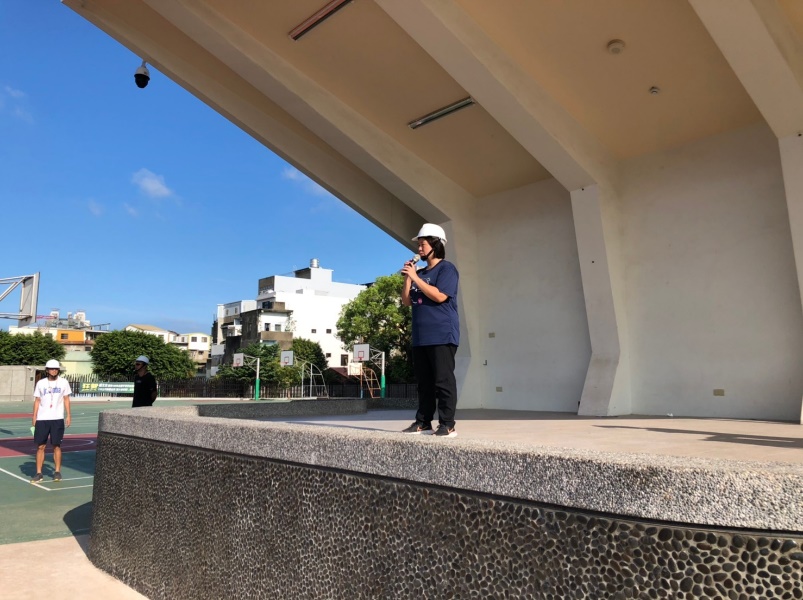 